DELOVNI LIST – ALGORITMIČNO MIŠLJENJEIME: _______________________Katero zaporedje ukazov bo čebelico pripeljalo do oranžne rože? Čebela pozna naslednje ukaze: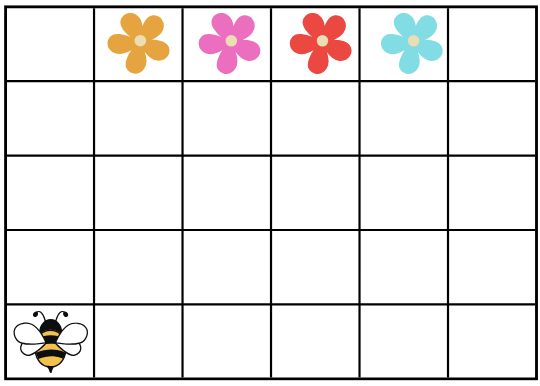 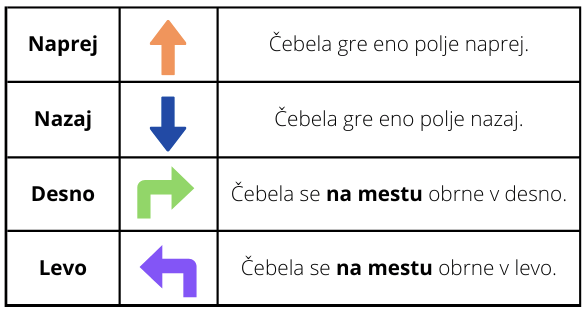 a)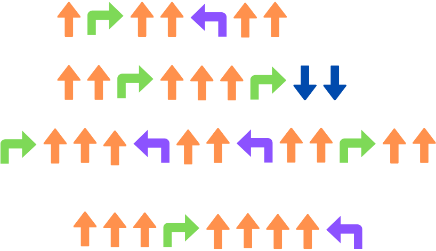 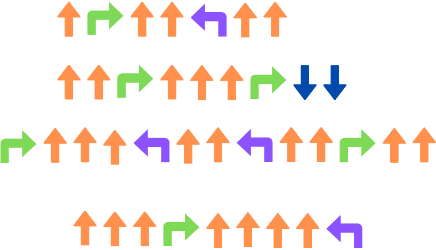 b)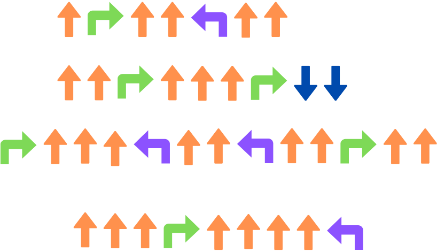 c)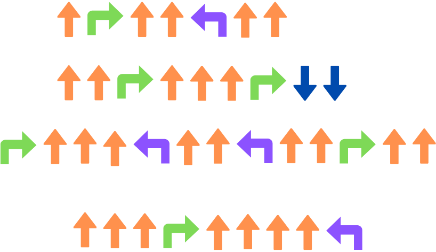 d) Napiši zaporedje ukazov, ki bo ribo pripeljalo do skupine rib. Med potjo se mora izogibati poljem z algami.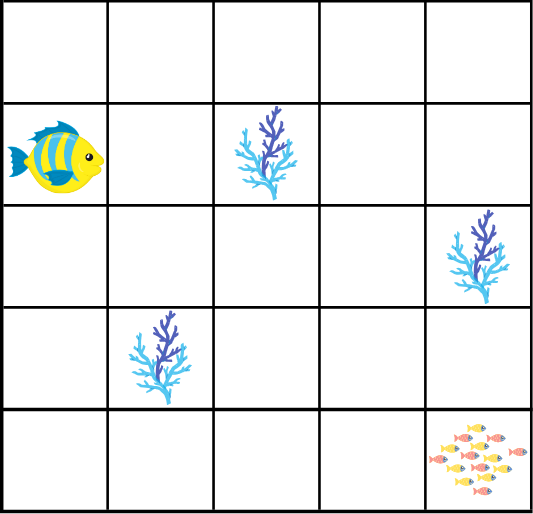 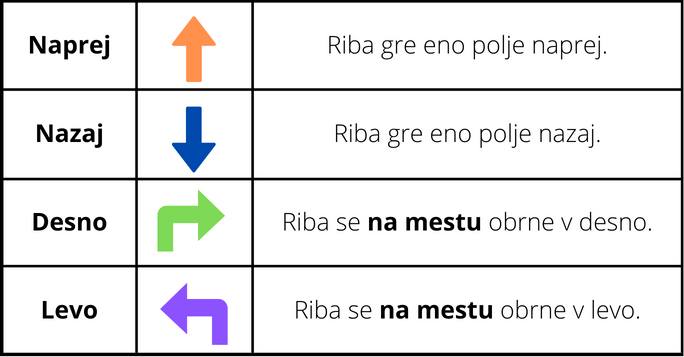 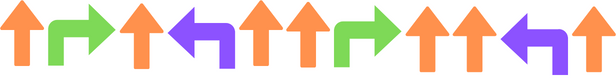 ZAPOREDJE UKAZOV: _________________________________________________________Kje na poti do lešnika se je veverica zmotila? Napačen korak prečrtaj oziroma če je potrebno korak popravi.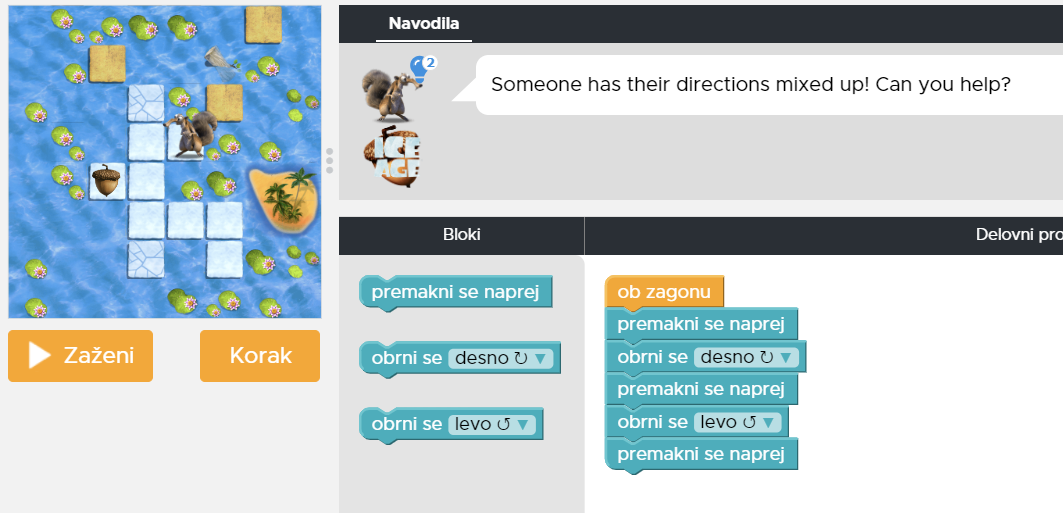 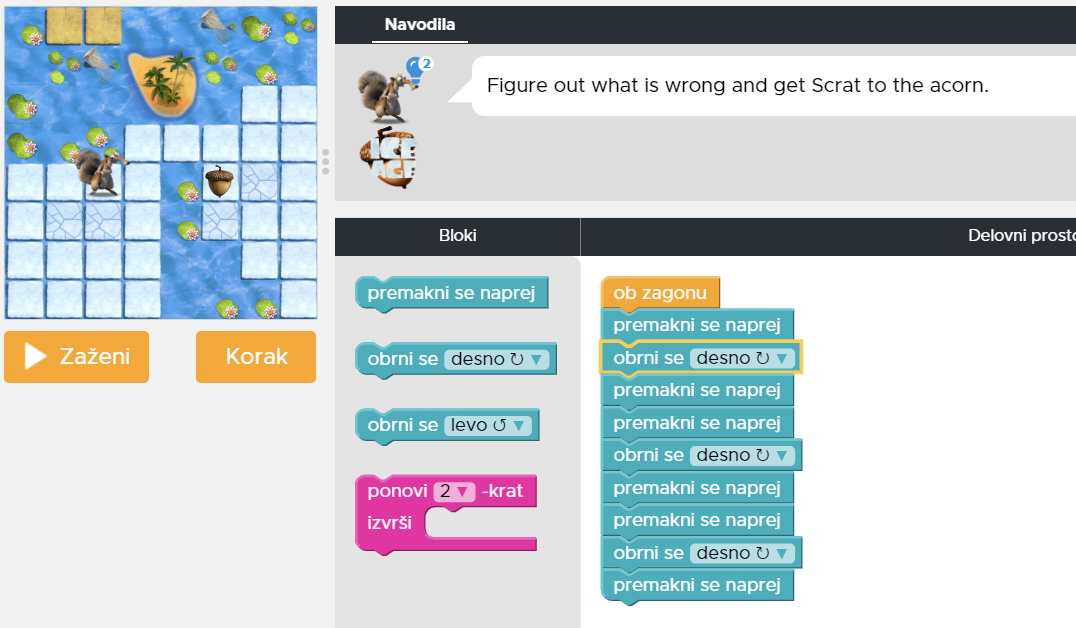 Zamisli si neko vsakodnevno dejavnost, ki jo lahko opišeš kot zaporedje korakov in jih zapiši.